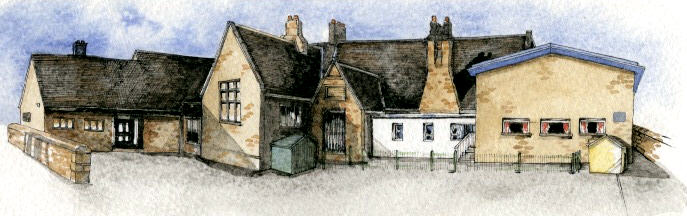  Year 3/4 Creative Curriculum Overview 2023/2024Chew to poo (human body)Unearthing fossilsElectricityLocal StudyStone AgeEuropean adventureTermWeeksAutumn 17 weeksAutumn 2(7 weeks 4 days)Spring 1 5 weeksSpring 25 weeks 4 days Summer 15 weeks 4 daysSummer 26 weeks 4 daysKick start, visit or visitorsEureka tripVideo on Volcanoes and Earthquakes linked to rocks and fossils.Visits and walks round the local area and village European PicnicAuthentic Curriculum outcomes(Ideas)The children will create an informational video on how the digestive system works using Ipads and apps to go on the website and FB pages.(Computing and Science)Children will write short stories based on Varjak Paw and send to the author via social media(English)The children will create information videos and writings based on the Romans for publishing in an ebook.(Computing and History) The children will create discussion and persuasion texts and send them into the local council (Ribble Valley or Preston).The children with create an advert using green screen  based on travelling to a particular European country.Class NovelsBill’s New FrockVarjak PawThe Firework makers daughterBFGStig of the DumpGulliver’s TravelsReading/ other key extracts and textsKenning PoemsAdverts found in magazines, newspapers and onlineNational Geographic Everything: Volcanoes and EarthquakesDestination Planet Earth (extracts)Escape from PompeiiThe Pebble in my PocketScroogeThe Hobbit extractsThe Lion, the Witch and the Wardrobe extractsOliver Twist Playscript extractsRegional folktalesSkara BraeWolf Brother (extracts)The Secrets of the Stone AgeThe History Detectives Investigate: Stone Age to Iron AgeStone CirclesNon-Chronological reports from National Geographic for KidsEnglishStories with issues and dilemmas Persuasion (sales pitch) Kenning Poems Mystery stories Classic poetry Non-chronological reports Stories with fantasy settings Explanations Folk tales Recounts: biographies  Poems on a theme Story on a theme (Stig of the Dump) Information booklets Film and Playscripts Discussions: Debate/report 	Maths   Place Value2D shapeWritten addition and subtractionShape (2D and 3D)Fractions (equivalence, adding and subtracting)TimeWritten and mental multiplication and divisionTime3D shapeAreaDecimals (addition and subtraction)Multiplication and division in the context of measuresNegative numbersMental addition and subtractionFractionsVolume, capacity and massMultiplication within contextsMental calculations (addition, subtraction, multiplication and division)Fractions (equivalence)ShapeStatisticsScience Teeth and the Digestive systemRocks and Fossils (natural disasters)Electricity-series circuits, switches, conductors and insulatorsPlants-functions or parts and plant growthLight and ShadowsFamous European ScientistInvestigations ComputingConnecting computers Networks Computing systemsThe internet Networks Safety and securitySequencing sounds Programming Design/developmentEvents and actions in programs Programming Design/developmentBranching databases Data and information Effective use of toolsData logging Computing systems Data and informationREGod, David and the PsalmsHarvestJesus the Son of GodJewish ShabbatChange the WorldChristmas- God with usWhich rules should we follow?Easter- Exploring the Sadness and JoyWhich rules should we follow?Which rules should we follow?PSHERelationships and valuing differenceInternet safety and Online relationshipsAntibullyingRights and responsibilitiesMental health and wellbeingGrowing and changingPESwimming RugbySwimmingGymnasticsInvasion Games Netball DanceCreative gamesInvasion gamesAthleticsStriking and fieldingNet and WallStriking and Fielding French The PlaygroundCelebrationsThe PlaygroundPortraits and the Four FriendsPortraits and the Four FriendsCelebrationsHistoryAncient GreeceAlexander the GreatRoman RepublicThe Roman EmpireRoman BritainChristianity in 3 EmpiresGeography VolcanoesClimate and BiomesThe Rhine and the MediterraneanPopulationCoastal Processes and LandformsTourismArtDrawing and painting of still life.Clay tiles (enrichment)Observational drawings of fossils developed into printDigital media collage / photographyDTTextiles- Seams, stiffening and strengthening, materials and fasteningsElectrical systemsSimple savoury foods and cooking techniquesMusicRock and Roll (Listening, performing and history of music)Performing and composition (electricity)European Composers (listening, history of music and composing)Links to British Values /Global LearningBlack History MonthGlobal- A European Region